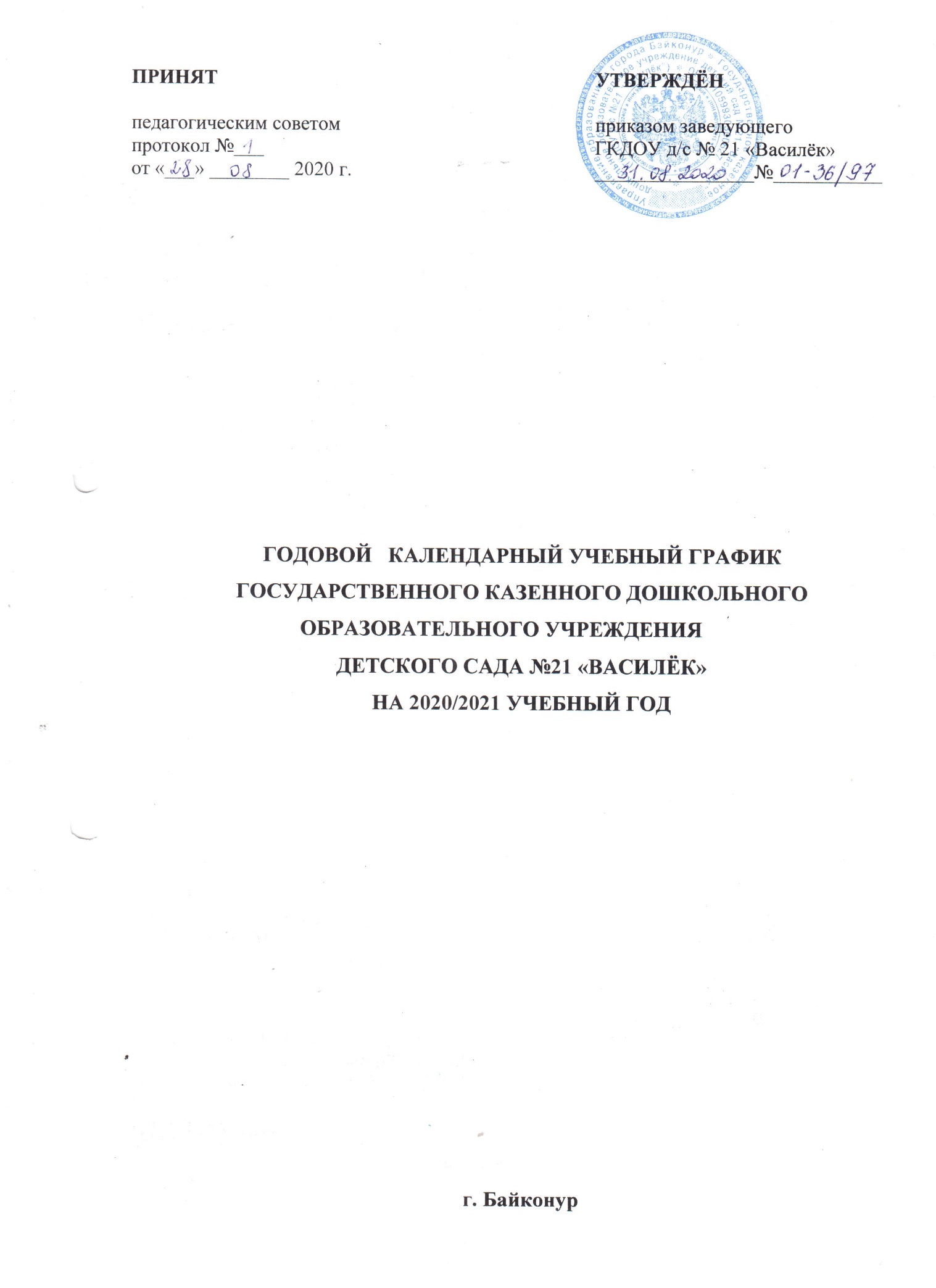 Пояснительная записка	Годовой календарный учебный график является локальным нормативным документом, регламентирующим общие требования к организации образовательной деятельности в 2020/2021 учебном году в Государственном казенном дошкольном образовательном учреждении детском саду №21 «Василёк» (далее – Учреждение).  	Годовой календарный учебный график образовательной деятельности разработан в соответствии с:Федеральным законом от 29.12.2012 № 273-ФЗ «Об образовании в Российской Федерации» (последняя редакция);Санитарно-эпидемиологическими правилами и нормативами СанПиН 2.4.1.3049-13 «Санитарно-эпидемиологические требования к устройству, содержанию и организации режима работы в дошкольных образовательных учреждениях» от 15.05.2013г. № 26 с изменениями 2016;Приказом Министерства образования и науки Российской Федерации от 30.08.2013 № 1014 «Об утверждении порядка организации и осуществления образовательной деятельности по основным общеобразовательным программах - образовательным программам дошкольного образования»;Приказом Министерства образования и науки Российской Федерации от 17.10.2013 № 1155 «Об утверждении федерального государственного стандарта   дошкольного образования»;Письмом «Комментарии к ФГОС дошкольного образования» Министерства образования и науки Российской Федерации от 28.02.2014 г. № 08-249;Основной общеобразовательной программой ГКДОУ д/с № 21 «Василёк», разработанной в соответствии с примерной основной образовательной программой дошкольного образования, разработанной в соответствии с ФГОС ДО;Уставом ГКДОУ д/с №21 «Василёк».Годовой календарный учебный график учитывает в полном объеме возрастные психофизические особенности воспитанников и отвечает требованиям охраны их жизни и здоровья.1. Режим работы учреждения2. Продолжительность учебного годаДля реализации более качественного подхода к выполнению ФГОС, учебная нагрузка в ДОУ распределена с учетом организационного периода3. Праздничные (нерабочие) дни4. Мониторинг образовательного процессаОценке подлежит динамика освоения детьми образовательной программы Учреждения по всем образовательным областямОценка индивидуального развития дошкольников, связанная с оценкой эффективности педагогических действий и лежащая в основе его дальнейшего планирования.                                               5. Образовательная деятельностьРегламентирование образовательного процесса на один деньОбъем недельной нагрузки в обязательной и вариативной части составляет:6. График проведения праздников, развлечений, акцийПродолжительность учебной недели5 дней (с понедельника по пятницу)Время работы13-часовое пребывание с 07.00  часов до  20.00  часовНерабочие дниСуббота, воскресенье и праздничные дниУчебный годначало  учебного года 01.09.2020 года, окончание учебного года  31.05.2021  года37недельI полугодиес 01.09.2020  по 31.12.202017 недельII полугодиес 11.01.2021 по 31.05.202120 недельЛетний оздоровительный периодс 01.06.2021 по 31.08.202113 недельСроки/датыКоличество праздничных днейДень народного единства04.11.20201 деньНовогодние праздникис 01.01.2021 по 10.01.202110 днейДень защитника Отечества23.02.20211 деньМеждународный женский день08.03.20211 деньПраздник Весны и Трудаперенесен на 03.05.20211 деньДень Победыперенесен на 10.05.20211 деньДень Россииперенесен на 14.06.20211 деньСроки проведенияКоличество днейс 01.09.2020 по 07.09.20205 днейс 10.05.2021 по 16.05.20215 дней  кол-во часов/ общее           время в минII группа раннего возраста 
(с 2 до 3) младшая    группа 
(с 3до 4)средняя
   группа 
   (с 4 до 5)старшая  группа 
 (с 5 до 6)подготовительнаяк школе
группа 
(с 6 до 7)1 половина дня1 (20 мин)2  (30 мин)2  (40 мин)2   (50 мин)2  (60 мин)2 половина дня---1   (25 мин)1  (30 мин)Общее количество в день22233Возрастная группаВозраст детейНедельная нагрузкаНедельная нагрузкаНедельная нагрузкаНедельная нагрузкаВозрастная группаВозраст детейБазовой частиБазовой частиВариативная частьМаксимальный объем образовательной нагрузки в течение неделиВозрастная группаВозраст детейКол-во часовМин.Кол-во часовМаксимальный объем образовательной нагрузки в течение недели2 группа раннего возраста1,5 - 3 года1080-1000,251 ч. 50 минмладшая группа3-4 года101500,52 ч. 45 минсредняя группа4-5 лет102000,53 ч. 53 минстаршая группа5-6 лет1332516 ч. 07 минподготовительная к школе6-7 лет1442017 ч. 30 минСодержаниеСрокиУчастникиОтветственныйПраздник «День Знаний»Акция «Внимание, дети!»сентябрьвсе группымуз.руководитель, воспитателиОсенние праздники: «Осенняя сказка»«Золотая Осень»Развлечение «Осень в гости к нам пришла»октябрьвсе группымуз.руководитель, воспитателиКонцерт, посвященный Дню Материноябрьвсе группымуз.руководитель, воспитателиНовогодние праздники: «Новогодние приключения»«В гости ёлка к нам пришла!»«Новогодняя сказка»декабрьвсе группымуз.руководитель, воспитателиСпортивное развлечение«Малые зимние игры»Акция «Берегите птиц»январьстаршая группаинструктор по ф/к, воспитателиСпортивный праздник, посвященный Дню защитника Отечества «23 февраля!»февральподготовительная группаинструктор по ф/к, воспитателиТеатрализованные развлечение:«Широкая Масленица»Праздник «Мамочка любимая»мартстаршие группы все группымуз.руководитель, воспитателиРазвлечение «Космонавтами мы будем»апрельСтаршая, подготовительная к школе  группаинструктор по ф/к, воспитатели, муз.руководительПраздник «День Победы!»Праздник «До свидания, детский сад!»майподготовительная группамуз.руководитель, воспитателиПраздник «Здравствуй, лето!»июньвсе группыинструктор по ф/к,муз.руководитель воспитатели